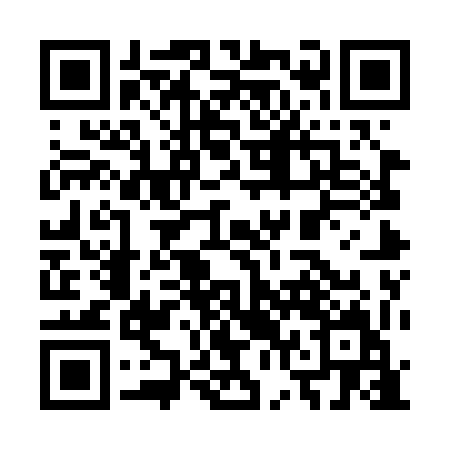 Ramadan times for Somerpalu, EstoniaMon 11 Mar 2024 - Wed 10 Apr 2024High Latitude Method: Angle Based RulePrayer Calculation Method: Muslim World LeagueAsar Calculation Method: HanafiPrayer times provided by https://www.salahtimes.comDateDayFajrSuhurSunriseDhuhrAsrIftarMaghribIsha11Mon4:274:276:3912:234:036:086:088:1112Tue4:244:246:3612:224:056:106:108:1413Wed4:214:216:3312:224:076:126:128:1614Thu4:184:186:3112:224:096:146:148:1915Fri4:154:156:2812:214:116:166:168:2216Sat4:114:116:2512:214:126:196:198:2417Sun4:084:086:2212:214:146:216:218:2718Mon4:054:056:1912:214:166:236:238:3019Tue4:014:016:1712:204:186:256:258:3220Wed3:583:586:1412:204:206:286:288:3521Thu3:553:556:1112:204:216:306:308:3822Fri3:513:516:0812:194:236:326:328:4023Sat3:483:486:0512:194:256:346:348:4324Sun3:443:446:0212:194:276:366:368:4625Mon3:413:416:0012:194:286:396:398:4926Tue3:373:375:5712:184:306:416:418:5227Wed3:333:335:5412:184:326:436:438:5528Thu3:303:305:5112:184:336:456:458:5829Fri3:263:265:4812:174:356:486:489:0130Sat3:223:225:4612:174:376:506:509:0431Sun4:184:186:431:175:387:527:5210:071Mon4:144:146:401:165:407:547:5410:102Tue4:104:106:371:165:427:567:5610:143Wed4:064:066:341:165:437:597:5910:174Thu4:024:026:321:165:458:018:0110:205Fri3:583:586:291:155:468:038:0310:246Sat3:543:546:261:155:488:058:0510:277Sun3:503:506:231:155:508:078:0710:318Mon3:453:456:211:145:518:108:1010:349Tue3:413:416:181:145:538:128:1210:3810Wed3:363:366:151:145:548:148:1410:42